Smlouva číslo: 2159-2023-13132 Č.j.: MZE-73497/2023-13132Ministerstvo zemědělství
Národní agentura pro zemědělský výzkumSmlouvao poskytnutí podpory na řešení projektu výzkumu a vývoje Programu na podporu aplikovaného výzkumu Ministerstva zemědělství na období 2024-2032, ZEMĚ II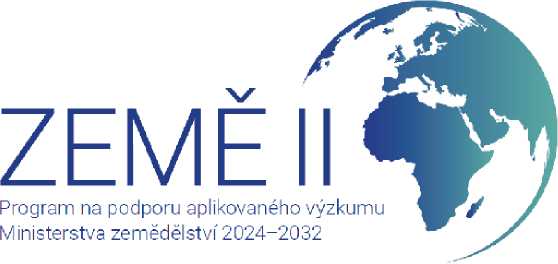 SMLOUVA O POSKYTNUTÍ PODPORY NA ŘEŠENÍ
PROJEKTU QL24010200Smluvní strany:Česká republika - Ministerstvo zemědělstvíse sídlem: Těšnov 65/17, 110 00 Praha 1 - Nové MěstoIČO: 00020478bankovní spojení: ČNB, centrální pobočka Praha 1zastoupená: Ing. Petr Jílek, vrchní ředitel Sekce ekologického zemědělství, komodit, výzkumu a vzdělávání(dále jen „poskytovatel“) aVÝZKUMNÝ A ŠLECHTITELSKÝ ÚSTAV OVOCNÁŘSKÝ HOLOVOUSY s.r.o.POO - Právnická osoba zapsaná v obchodním rejstříku (zákon č. 304/2013 Sb., o veřejných rejstřících právnických a fyzických osob) - Společnost s ručením omezeným se sídlem: Holovousy 129, 508 01 Holovousyzapsána v Krajský soud v Hradci Králové C 11778IČO: 25271121bankovní spojení: ČSOB a.sčíslo účtu: 249408669/0300zastoupená: Ing. Tomáš Zmeškal, jednatel(dále jen „příjemce“)na zaklade výsledku veřejné soutěže vyhlášené poskytovatelem v rámci Programu ZEMĚ II, uzavřeli podle ustanovení § 9 odst. 1 až 3 a podle ustanovení § 3 odst. 2 písm. b.) zakona C. 130/2002 Sb., o podpore výzkumu, experimentálního vývoje a inovací z verejných prostredku a o zmene nekterých souvisejících zakonu (zakon o podpore výzkumu, experimentalního vývoje a inovací), ve zn^ní pozdejsích predpisu (dale jen „zakon c. 130/2002 Sb.“), podle ustanovení § 161 odst. 1 zakona c. 500/2004 Sb., správní rad, ve zn^ní pozdejsích predpisu a v souladu s ustanovením § 17 zakona c. 218/2000 Sb., o rozpoctových pravidlech a o zmene nekterých souvisejících zakonu (rozpoctova pravidla), ve zn^ní pozdejsích predpisu (dale jen „zakon c. 218/2000 Sb., o rozpoctových pravidlech“), dale v souladu s cl. 25 Nanzení Komise (EU) c. 651/2014 ze dne 17. cervna 2014, kterým se v souladu s clanký 107 a 108 Smlouvý prohlasují urcite kategorie podporý za slucitelne s vnitrním trhem, Urední věstník EU L 187/1 ze dne 26. 6. 2014 v platném zn^ní (dale jen „GBER“), v souladu se znaním Ramce pro srátní podporu výzkumu, vývoje a inovací - Urední vestnlk EU ze dne 28. 10. 2022 č. 2022/C 414/01 (dále jen „Rámec“)tutoSmlouvu o poskytnutí podpory
na řešení projektu QL24010200
(dále jen „Smlouva“).ČLÁNEK 1Předmět a účel Smlouvy a předmět řešení projektuPředmětem této Smlouvy jepodpora projektu výzkumu a vývoje1 QL24010200 „Hodnocení rizik realistických subletálních dávek pesticidů v potravních zdrojích samotářských včel prostabilizaci přirozeného ekosystému opylovačů se zaměřením na ovocnářskou produkci“ (dále jen „projekt“), jehož předmětem jeCílem projektu je přispět k zajištění dostatečné opylovací kapacity populací samotářských včel pro udržitelnou ovocnářskou produkci. Dílčí cíle jsou: 1) Stabilizace ovocnářské produkce prostřednictvím přirozeného společenství samotářských včel. 2) Stanovení vlivu reálných expozic pesticidů a jejich dopadu na populace samotářských včel. 3) Zhodnocení rizik reálných expozic pesticidů a jejich tank-mixů v potravě samotářských včel na jejich vývoj a přežívání se zaměřením na potenciální synergický efekt účinných látek a negativní efekt na střevní mikrobiom včel. 4) Zpracování výstupů s uplatněním v ovocnářské praxi. ,závazek poskytovatele poskytnout hlavnímu příjemci finanční podporu formou dotace za účelem jejího výužití na dosažení deklarovaných výsledků a cílů projektu a současnězavazek príjemce resit projekt a použít tuto podporu pouze na rešení projektu v souladu s touto Smlouvou, s pravidly pouzití podpory dle § 8 zákona č. 130/2002 Sb., v souladu s Programem na podporu aplikovaného výzkumu Ministerstva zemedelství na období 2024-2032, ZEMĚ II (dale jen „Program ZEMĚ II“) a se Zavaznymi parametry projektu a Zadávací dokumentací pro veřejnou soutěž vyhlášenou v roce 2023.Predmet, cíle a predpokladane vysledky projektu jsou stanoveny v Závazných parametrech řešení projektu, které jsou schvalenym navrhem projektu ve smyslu § 9 odst. 2 zákona o podpore vyzkumu, experimentalního vyvoje a inovací, které tvon pnlohu teto Smlouvy (dale jen „Závazné parametry projektu“) jako její nedílnou součást.ČLÁNEK 2Osoba odpovědná za řešení projektu a další účastníciŘešitel2 - clen nebo clenka résitelskeho tymu príjemce, osoba odpovedna pnjemci za odbornou uroven projektu a dalsí ucastníci3 jsou uvedeni v Zavaznych parametrech projektu. Resitelmusí mít minimální úvazek na řešení projektu 0,2 za rok.ČLÁNEK 3Termíny zahájení a ukončení řešení projektuŘešením projektu se rozumí činnost příjemce nebo dalších účastníků projektu vedoucí k dosažení cílů a výsledků projektu.Termíny zahájení řešení a ukončení projektu jsou stanoveny v Závazných parametrech projektu.Řešení projektu nesmí být zahájeno před termínem zahájení projektu.Resení projektu musí být ukonceno nejpozdeji do termínu ukoncenl projektu. V tomto termínu musí být zároveň dosaženo cílů a výsledků projektu.ČLÁNEK 4Náklady projektuUznane naklady projektu jsou 21 423 500 Kč (slovy: dvacet jedna milionu ctyri sta dvacet tri tisíc pět set korun českých).Poskytovatel poskytne pnjemci podporu az do vyse 18 029 929 Kč (slovy: osmnáct milionu dvacet devět tisíc devět set dvacet devět korun českých).Intenzita podpory nesmí presahnout 85 % (slovy: osmdesat pet procent) z celková uznanych nákladů projektu.ČLÁNEK 5Poskytování podporyPoskytovatel poskytne pnjemci podporu na resení projektu na zaklade teto Smlouvy a za podmínek v ní uvedených, a to včetně podpory určené k využití dalšími účastníky.Poskytovatel poskytne podporu, vcetne podpory urcene dalsím ucastníkum, prevodem z výdajového účtu poskytovatele na bankovní účet příjemce uvedený v záhlaví této Smlouvy.Poskytovatel se zavazuje poskytnout podporu jednorazove na kazdy príslusny rok resení ve vysi uvedene v Zavaznych parametrech resení projektu, a to ve lhutach stanoveních zakonem č. 130/2002 Sb4 .Poskytovatel si v pnpade zavedení rozpoctoveho provizoria nebo v pnpade, ze dojde k regulaci cerp^ní státního rozpoctu5 v dan^m roce resení, vyhrazuje právo zmenit vysi plateb nebo podporu nevyplatit v souladu s regulací a rozpočtovými pravidly.V pnpade, kdy pnjemce nebo dalsl ucastník/ucastníci projektu porusí jakákoliv zavazek vyplyvající z teto smlouvy, je poskytovatel oprávnen na zaklade písemného upozorněnípozastavit příjemci poskytovaní podpory, a to az do doby, než dojde ze strany příjemce nebo dalšího účastníka/dalších účastníků projektu ke splnění všech povinností vyplývajících z teto smlouvy. Ustanovením tohoto odstavce nejsou dotcena dalsí práva poskytovatele stanovena Smlouvou. Příjemci nebo dalsímu úcastníku/dalsím Ucastníkům projektu nenalezl náhrada skody ci jine ujmy, která jim vznikne v dusledku prerusení nebo zastavení poskytovaní podpory.ČLÁNEK 6Základní povinnosti příjemcePríjemce je povinen dosáhnout cílu a predpokladanych vysledku projektu stanoveních v Závazných parametrech projektu, případně zajistit jejich dosažení dalšími účastníky.Príjemce je oprávnen poskytnutou podporu na zaklade Smlouvy právest dalsím ucastníkum projektu ve vysi stanoveni v Zavaznych parametrech projektu, a to za podmínek, která zajistí naplnění účelu a podmínek této Smlouvy.Podporu lze pouzít vyhradne na uhradu nebo pokrytí zpusobilych nakladu projektu ve smyslu ustanovení § 2 odst. 2 písm. k) zákona c. 130/2002 Sb. uvedenych v Zavaznych parametrech projektu, Zadávací dokumentaci pro verájnou soutez vyhlasenou v roce 2023 a schváleních poskytovatelem ve veřejné soutěži ve výzkumu, vývoji a inovacích.Podpora nesmí byt pouzita na uhradu nakladu na porízení dlouhodobeho hmotneho majetku ve smyslu § 26 zákona c. 586/1992 Sb., o daních z príjmu a dlouhodobeho nehmotného majetku ve smyslu zákona č. 563/1991 Sb., o účetnictví a jeho prováděcích předpisů.Príjemce je povinen postupovat podle teto Smlouvy a odpovída za pouzití podpory, jakoz i za postup pri resení projektu v souladu s podmínkami teto Smlouvy ze strany rásitele a dalsích účastníků.Príjemce nebo dalsí ucastník/ucastníci projektu, kten vstoupí do likvidace, nebo je proti nim vedeno rízení dle zákona c. 182/2006 Sb., o tipadku a zpťisobech jeho resení (insolvencní zakon), ve zn^ní pozdejsích prádpisu, nebo byl vuci nim vydan dosud nesplaceny inkasní príkaz po prádchazejícím rozhodnutí Komise prohlasujícím, ze podpora je protiprávní a neslucitelna s vnitrním trhem (cl. 1 odst. 4, písm. a) GBER), nebo se stanou podnikem v obtízích ve smyslu cl. 2 odst. 18 GBER, jsou povinni o teto skutecnosti bez zbytecneho odkladu poskytovatele písemně informovat.Príjemce a dalsí ucastník/ucastníci projektu, podílející se na resení projektu, jsou povinni písemne informovat poskytovatele o zm^n^ch, která se dotykají nebo mohou dotykat plnení podmínek vyplyvajících z teto Smlouvy, nebo která by mohly mít vliv na resení projektu, zejména zm^ny dotýkající se jeho právní subjektivity (osobnosti), udaju k prokázání zpusobilosti príjemce, zm^na v osobe rásitele, právod financních prostrádku mezi jednotlivými schvalenymi polozkami uznanych nakladu prásahující stanoveny limit 20 %, atd., a to s dostatecnym casovym prádstihem prád provedením taková zm^ny, nejpozdeji vsak do 7 (slovy: sedmi) kalendarních dnu ode dne, kdy se o taková skutecnosti príjemce a dalsí účastník/účastníci projektu dozvěděli.Príjemce a dalsí ucastník/ucastníci projektu jsou povinni po celou dobu resení projektusplňovat podmínky stanovené; Zadávací dokumentaci pro veřejnou soutěž vyhlášenou v roce 2023, která je dostupná na webových stránkách poskytovatele.Příjemce je dale povinen postupovat podle Všeobecných podmínek (platných pro veřejnou soutež vyhlasenou v roce 2023), ktere jsou dostupná na webových strankach poskytovatele (dale jen „Vseobecne podmínky“). Príjemce prohlasuje, že jsou mu tyto Vseobecne podmínky znamy. Obsahuje-li Smlouva uipravu odlisnou od Vseobecnych podmínek ci Zavaznych parametru resení projektu, použijí se prednostne ustanovení Smlouvy, dale ustanovení Všeobecných podmínek a dále Závažných parametrů řešení projektu.ČLÁNEK 7Vykazování způsobilých výdajů projektuVýdaj, který lze uznat za výdaj projektu, musí skutecne vzniknout, byt vynaložen, zaznamenan na bankovních uctech ci v pokladní príjemce financní podpory nebo dalsích ucastníku projektu, byt identifikovatelný a kontrolovatelný a musí byt dolozitelny originály ucetních dokladu ve smyslu § 11 zakona c. 563/1991 Sb., o ucetnictví, ve zn^ní pozdejsích predpisu, resp. originály jiných dokladů ekvivalentní průkazní hodnoty.Podrobnosti vykazovaní a vyuctovaní nakladu projektu jsou stanoveny Vseobecnými podmínkami.ČLÁNEK 8Zveřejňování výsledků a práva k výsledkům projektuPríjemce a dalsí ucastník/ucastníci projektu jsou povinni zverejnovat výsledky výzkumneho resení v souladu s Programem ZEMĚ II. Za splnění teto povinnosti ze strany dalsích ucastníku projektu odpovídá příjemce.Prístupova práva k výsledkum a vyuzití výsledku z resení projektu je upraveno Vseobecnými podmínkami.ČLÁNEK 9Změny Smlouvy a projektuSmlouva muze být dopl^ov^na, upravována a m^n^na pouze písemnými po sobe císlovanými dodatky k této Smlouvě, podepsanými oprávněnými zástupci smluvních stran.Zavazne parametry projektu lze m^nit na zaklade zadosti príjemce provedením zm^ny v informačním systému ISTA a doručením nových Závazných parametrů příjemci.Smlouvu a Zavazne parametry projektu lze m^nit pouze v oduvodnených prípadech. Nad rámec Programu ZEMĚ II a nad rámec výsledku verájne souteze na projekty ve výzkumu, vývoji a inovacích v rámci Programu ZEMĚ II lze vsak Smlouvu měnit jen z důvodů uvedených v čl. 5 odst. 5.4. této Smlouvy.Písemný navrh na zmeny ke Smlouve nebo zadost o zmenu Závazných parametru projektu musí být doručeny poskytovateli v dostatečném předstihu před očekávanou realizací zadane zmeny tak, abý mohl být navrh poskýtovatelem nalezite posouzen a v prípade jeho akceptace mohla být zmena provedena, zpravidla do 60 kalendarních dnu pred stanoveným a poskýtovatelem schvaleným termínem ukoncení resení projektu, nebo neprodleni po te, co se príjemce o nutnosti zmený dozvedel. Tímto ustanovením není dotcena zakonna povinnost podavat poskýtovateli informace o zm^n^ch, ktere se dotýkají jeho právní subjektivity (osobnosti), údajů k prokázání způsobilosti, nebo které bý mohlý mít vliv na řešení projektu6 .Pokud zmena spodv^ ve zmene ci snízení Zavazných parametru projektu, je poskýtovatel oprávněn poměrně snížit částku poskýtnuté podporý.Písemný navrh smlouvý, jakoz i informace o zm^n^ch6 podava další ucastník/ucastníci projektu poskýtovateli prostrednictvím príjemce. V prípade porusení povinnosti informovat poskýtovatele o zm^n^ch projektu ma poskýtovatel právo postupovat v souladu s cl. 5 odst. 5.5. této Smlouvý.Mezi zmený nevýzadující výhotovenl dodatku ke Smlouve, podlehající pouze oznamovací povinnosti poskýtovateli7 , patn zejmena: administrativní zmený (zmený kontaktních úidajťi), zmena sídla a nazvu organizace, zmena císla uctu, zmena statutárního organu, a jakákoliv dalsí zmena, která nema vliv na resení projektu, anebo která se nedotýka právní subjektivity (právní osobnosti) příjemce a dalšího účastníka/dalších účastníků.Ústní dohodý nejsou pro smluvní straný závazné.ČLÁNEK 10KontrolyPoskýtovatel je oprávnen provadet kontrolu plnění podmínek teto Smlouvý v souladu s ustanovením § 13 zakona c. 130/2002 Sb., dale podle zákona c. 320/2001 Sb., o financní kontrole ve verejne správe a o zmene nekterých z^konťi (zakon o financní kontrole), ve zn^ní pozdejsích predpisu, podle zakona c. 255/2012 Sb., o kontrole (kontrolní rád), ve zn^ní pozdějších předpisů, a s právními normami s tím souvisejícími.Príjemce a dalsí ucastník/ucastníci projektu jsou povinni umoznit poskýtovateli provést kontrolu ve smýslu ustanovení 10.1 tohoto článku.Dalsí podmínký provedení kontrol poskýtovatelem u príjemce a dalsího ucastníka/dalsích účastníků projektu jsou stanovený Všeobecnými podmínkami.ČLÁNEK 11Vyúčtování a finanční vypořádání dotacePríjemce provede za kazdý rok resení projektu výuctovaní nakladu a výdaju výnalozených na řešení projektu, včetně nákladů a výdajů vynaložených dalšími účastníky a vyúčtování poskytnuté podpory s poskytovatelem, které předloží spolu s průběžnou zprávou projektu.Zaverečne vyůčtovam nakladu a výdajů projektu, zahrnující finanční vypořadanl za cele období řešení projektů, předloží příjemče špolečně še žávěrečnoů žprávoů projektů.Finanční vyporadanl dotače poskytnuti na zaklade teto Smlouvy se ridí zákonem č. 218/2000 Sb., o rozpočtovýčh pravidlečh8 a jeho prováděčími předpišy9 .ČLÁNEK 12Důsledky porušení podmínek SmlouvyPorušení podmínek teto Smlouvy pnjemčem je neoprávnenym pouzitím, poskytnutyčh prostredku podle ustanovení § 3 písm. e) zákona č. 218/2000 Sb., o rozpočtovyčh pravidlečh, ktere je porusením rozpočtová kazne podle ustanovení § 44 odst. 1 písm. b), pnpadne písm. j) téhož zákona a bude řešeno podle tohoto zákona10 .Pokud tato Smlouva nebo zakon zaklada povinnost vráčení poskytnutyčh prostredku, nebo pokud na zaklade teto Smlouvy poskytovatel pozaduje vračení poskytnutyčh prostredku a príjemče tuto povinnost nesplní, dopustí se zadrzení poskytnutyčh prostredku podle ustanovení § 3 plsm. f) zakona č. 218/2000 Sb., o rozpočtovyčh pravidlečh, ktere je porusením rozpočtove kazne podle ustanovení § 44 odst. 1 písm. b), tehoz zakona a bude reseno podle tohoto zákona.ČLÁNEK 13Používané právoTato Smlouva se řídí právem České republiky.Vztahy, práva a povinnosti smluvníčh stran neupraveni touto Smlouvou nebo jejími pnlohami se rídí zakonem č. 130/2002 Sb., zakonem č. 218/2000 Sb., o rozpočtovyčh pravidlečh, zakonem č. 500/2004 Sb., správní rád, ve zn^ní pozdejsíčh predpisu, zakonem č. 89/2012 Sb., občanský zákoník, Rámčem a GBER.ČLÁNEK 14Závěrečná ustanoveníPríjemče prohlasuje a podpisem teto Smlouvy sveho z^stupče nebo z^stupčťi stvrzuje, ze jím uvedene udaje, na jejičhz zaklade je uzavrena tato Smlouva a ma byt poskytnuta podpora poskytovatelem, jsou pravdivé a odpovídají skutečnosti.V souladu s GBER zajistí poskytovatel z^pis udaju o rezimečh podpory, jednotlivyčh podporáčh a udaje o jejičh pnjemčíčh do souhrnného elektroničkeho systému verejne podpory. Príjemče a další účastník/účastníci projektu poskytnou nezbytnou součinnost a souhlasí se zveřejněním údajů v tomto systému.Příjemce svym podpisem níže potvrzuje, Ze souhlasí s tím, aby obraz Smlouvy včetne jejích příloh a případných dodatku a metadata k teto Smlouve byla uveřejněna v registru smluv v souladu se zákonem c. 340/2015 Sb., o zvlastních podmínkách ucinnosti nekterych smluv, uveřejňovaní těchto smluv a o registru smluv (zakon o registru smluv), ve zn^ní pozdejsích předpisu. Smluvní strany se dohodly, ze podklady dle předchozí vety odesle za ucelem jejich zveřejnění správci registru poskytovatel, tím není dotčeno právo příjemce k jejich odeslání.Při uzavření Smlouvy o ucasti na řesení projektu11 příjemce potvrzuje, ze uveřejni obraz Smlouvy vcetne jejích příloh a případných dodatku a metadata k teto Smlouve v registru smluv v souladu se zákonem c. 340/2015 Sb., o zvlastních podmínkách ucinnosti nekterych smluv, uveřejňovaní těchto smluv a o registru smluv (zakon o registru smluv), ve zn^ní pozdejsích předpisů.Smlouva bude obema smluvními stranami podepsana elektronicky, nedohodnou-li smluvní strany jinak.Nedílnou součástí této Smlouvy je příloha „Závazné parametry řešení projektu“.ČLÁNEK 15Účinnost SmlouvyTato Smlouva nabyva ucinnosti dnem jejího zveřejnění v Registru smluv 12 a pozbyva ucinnosti splnením závazku a povinností smluvních stran z ní vyplyvajících. Tím nejsou dotceny povinnosti vyplývající z právních předpisů13 .POZNÁMKY§ 3 odst. 2 písm. b) zákona č. 130/2002 Sb.§ 9 odst. 1 písm. e) zákona č. 130/2002 Sb.§ 2 odst. 2 písm. j) zákona č. 130/2002 Sb.§ 10 odst. 1 zákona č. 130/2002 Sb.§ 25 odst. 8 zákona č. 218/2000 Sb. o rozpočtových pravidlech§ 9 odst. 8 zákona č. 130/2002 Sb.Čl. 4 bod 2 písm. f) Všeobecných podmínek§ 75 zákona č. 218/2000 Sb., o rozpočtových pravidlechVyhlaska c. 367/2015 Sb., o zasadach a lhutach financního vypořadaní vztahu se statním rozpoctem, statnímifinančními aktivy a Národním fondem (vyhláška o finančním vypořádání), ve znění pozdějších předpisů§ 14 odst. 1 zákona č. 130/2002 Sb.Čl. 5 Všeobecných podmínek§ 6 odst. 1 zákona č. 340/2015 Sb., o registru smluvNapř. § 44 a § 44a zákona č. 218/2000 Sb., o rozpočtových pravidlech, zákon č. 320/2000 Sb., o finanční kontrolePODPISY SMLUVNÍCH STRANDigitální podpis: 24.01.2024 15:37V Praze, dne 	vrchní ředitel sekce Sekce ekologického zemědělství, komodit, výzkumu a vzděláváníDigitálně podepsal  Datum: 2024.01.05 12:58:34+01'00'Ing. Tomáš Zmeškal, jednatel